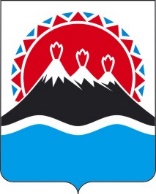 МИНИСТЕРСТВО РАЗВИТИЯ ГРАЖДАНСКОГО ОБЩЕСТВА И МОЛОДЕЖИ КАМЧАТСКОГО КРАЯ ПРИКАЗг. Петропавловск-КамчатскийВ целях совершенствования видов поощрений и награждений Министерства развития гражданского общества и молодежи Камчатского края за эффективное сотрудничество и содействие в решении задач, возложенных на Министерство развития гражданского общества и молодежи Камчатского края, а также за добросовестный эффективный труд, безупречную и эффективную государственную гражданскую службу Камчатского краяПРИКАЗЫВАЮ:1. Утвердить:1) Положение о Почетной грамоте Министерства развития гражданского общества и молодежи Камчатского края и Благодарности Министерства развития гражданского общества и молодежи Камчатского края согласно приложению 1 к настоящему приказу;2) описание бланка Почетной грамоты Министерства развития гражданского общества и молодежи Камчатского края согласно приложению 2 к настоящему приказу;3) описание бланка Благодарности Министерства развития гражданского общества и молодежи Камчатского края согласно приложению 3 к настоящему приказу.2. Признать утратившим силу приказ Министерства развития гражданского общества, молодежи и информационной политики Камчатского края от 31.03.2021 № 102-п «О Почетной грамоте Министерства развития гражданского общества, молодежи и информационной политики Камчатского края и Благодарности Министерства развития гражданского общества, молодежи и информационной политики Камчатского края».3. Настоящий приказ вступает в силу через 10 дней после его официального опубликования.4. Контроль за реализацией настоящего приказа оставляю за собой.Положениео Почетной грамоте Министерства развития гражданского общества и молодежи Камчатского края и Благодарности Министерства развития гражданского общества и молодежи Камчатского края1. Настоящим Положением определяются условия и порядок награждения Почетной грамотой Министерства развития гражданского общества и молодежи Камчатского края (далее - Почетная грамота), поощрения Благодарностью Министерства развития гражданского общества и молодежи Камчатского края (далее - Благодарность).2. Почетная грамота является формой морального поощрения за:1) эффективное сотрудничество и содействие в решении задач, возложенных на Министерство развития гражданского общества и молодежи Камчатского края;2) активную и действенную помощь в проведении мероприятий, организуемых Министерством развития гражданского общества и молодежи Камчатского края;3) активное участие в общественно полезной деятельности;4) многолетнюю безупречную и эффективную государственную гражданскую службу Камчатского края;5) многолетний добросовестный эффективный труд;6) высокие личные достижения в профессиональной служебной деятельности на государственной гражданской службе Камчатского края;7) высокое профессиональное мастерство.3. Почетной грамотой награждаются граждане и коллективы организаций, независимо от организационно-правовых форм и форм собственности (далее - организации), активно участвующие или оказывающие содействие Министерству развития гражданского общества и молодежи Камчатского края в решении возложенных на него задач, в расширении и укреплении эффективного сотрудничества, а также государственные гражданские служащие и работники Министерства развития гражданского общества и молодежи Камчатского края.4. Благодарность является формой морального поощрения за:1) сотрудничество и содействие в решении задач, возложенных на Министерство развития гражданского общества и молодежи Камчатского края;2) активную помощь в проведении мероприятий, организуемых Министерством развития гражданского общества и молодежи Камчатского края;3) безупречную и эффективную государственную гражданскую службу Камчатского края;4) добросовестный и эффективный труд;5) профессиональное мастерство.5. Благодарностью поощряются граждане и коллективы организаций, участвующие или оказывающие содействие Министерству развития гражданского общества и молодежи Камчатского края в решении возложенных на него задач, в расширении и укреплении эффективного сотрудничества, а также государственные гражданские служащие и работники Министерства развития гражданского общества и молодежи Камчатского края.6. Награждение Почетной грамотой или поощрение Благодарностью может быть приурочено к профессиональным праздникам или юбилейным датам, которыми признаются:1) для коллективов организаций - 10 лет со дня образования организации и каждые последующие 5 лет;2) для граждан, государственных гражданских служащих и работников Министерства развития гражданского общества и молодежи Камчатского края - 50 лет и каждые последующие 5 лет.7. Кандидаты для награждения должны одновременно соответствовать следующим требованиям:а) наличие стажа работы:не менее 2 лет в представляющей к награждению организации (органе) - для награждения Почетной грамотой;не менее 1 года в представляющей к награждению организации (органе) - для награждения Благодарностью.б) наличие профессиональных заслуг в сфере деятельности Министерства развития гражданского общества и молодежи Камчатского края;в) отсутствие не снятой или не погашенной судимости;г) отсутствие неснятого дисциплинарного взыскания.8. С ходатайством о награждении Почетной грамотой или поощрении Благодарностью перед Министерством развития гражданского общества и молодежи Камчатского края (далее - ходатайство) не позднее чем за 20 календарных дней до предполагаемой даты вручения награды, указанной в ходатайстве, могут выступать:1) руководители организаций, по согласованию с руководителями структурных подразделений Министерства развития гражданского общества и молодежи Камчатского края, осуществляющих взаимодействие (сотрудничающих) с соответствующими организациями;2) руководители структурных подразделений Министерства развития гражданского общества и молодежи Камчатского края, осуществляющих взаимодействие (сотрудничающих) с соответствующими гражданами, организациями;3) непосредственные руководители государственных гражданских служащих или работников Министерства развития гражданского общества и молодежи Камчатского края.9. Ходатайство включает в себя:1) инициативное письмо, содержащее причину (повод) представления к награждению, с указанием предполагаемой даты, времени, места проведения награждения;2) сведения о представляемом к награждению (поощрению) либо сведения о коллективе организации, представляемом к награждению (поощрению), оформляемые по формам согласно приложениям 1, 2 к настоящему Положению соответственно.10. На основании представленных документов Министерство развития гражданского общества и молодежи Камчатского края в 60-дневный срок принимает решение о награждении Почетной грамотой или Благодарностью либо об отказе в награждении кандидата.Ходатайства лиц, в отношении которых Министром или лицом, исполняющим обязанности Министра, принято решение об отказе в награждении, подлежат возврату в 30-дневный срок с даты их поступления с указанием причины.11. Решение о награждении Почетной грамотой, поощрении Благодарностью принимается Министром либо лицом, исполняющим обязанности Министра, и оформляется приказом Министерства развития гражданского общества и молодежи Камчатского края.12. Подготовка проекта приказа Министерства развития гражданского общества и молодежи Камчатского края о награждении Почетной грамотой, поощрении Благодарностью, а также оформление Почетной грамоты, Благодарности на бланке установленного образца осуществляется после проверки наличия условий, оснований и правильности оформления ходатайства в соответствии с частями 2 - 8 настоящего Положения.Почетная грамота, Благодарность подписываются Министром либо лицом, исполняющим обязанности Министра, скрепляются печатью Министерства развития гражданского общества и молодежи Камчатского края и помещаются в декоративные рамки.13. Вручение Почетной грамоты, Благодарности производится в торжественной обстановке Министром или лицом, уполномоченным на вручение.14. Учет лиц, награжденных Почетной грамотой или Благодарностью, осуществляет Министерством развития гражданского общества и молодежи и Камчатского края.15. При утере Почетной грамоты, Благодарности дубликат не выдается.Форма сведений о представляемомк награждению (поощрению)СВЕДЕНИЯО ПРЕДСТАВЛЯЕМОМ К НАГРАЖДЕНИЮ (ПООЩРЕНИЮ)    1. Наименование вида награды:___________________________________    2. Фамилия, имя, отчество: ______________________________________    3. Дата рождения: ______________________________________________    4. Образование: _______________________________________________    5. Замещаемая должность: _______________________________________    6. Общий стаж работы: _________________________________________     7. Стаж работы в отрасли (на государственной службе): ______________    8. С какого времени работает в данной организации: ________________    9. Краткое изложение заслуг, за которые представляется к награждению:    10. Какими государственными (ведомственными) наградами награжден,даты награждений:____________________________________________    11. Какими наградами награжден (а), даты награждений: _____________    12. Сведения о  действующих  взысканиях и поощрениях  за последний год (для   государственных   гражданских   служащих  и   работников Министерства развития гражданского общества и молодежи Камчатского края): ____________________________________________________________________    13. Дата заполнения: _______________.Печать, подпись руководителя организации (наименование должности, фамилия, имя, отчество)                                  Форма сведений о коллективе организации,                                  представляемом к награждению (поощрению)СВЕДЕНИЯО КОЛЛЕКТИВЕ ОРГАНИЗАЦИИ, ПРЕДСТАВЛЯЕМОМК НАГРАЖДЕНИЮ (ПООЩРЕНИЮ)    1. Наименование вида награды _______________________________________    2. Точное и полное наименование организации (без сокращений) __________    3. Указание конкретных достижений __________________________________    4. Какими наградами коллектив награжден, даты награждений ____________    5. Адрес __________________________________________________________    6. Телефон ________________________________________________________    7. Дата заполнения: ______________.Печать, подпись руководителя организации (наименование должности, фамилия, имя, отчество)СОГЛАСОВАНО:(фамилия, имя, отчество, должность руководителя структурного подразделения Министерства развития гражданского общества и молодежи Камчатского края, осуществляющего взаимодействие (сотрудничающего) с соответствующей организацией).Описаниебланка Почетной грамоты Министерства развития гражданского общества и молодежи Камчатского краяБланк Почетной грамоты Министерства развития гражданского общества и молодежи Камчатского края (далее - Почетная грамота) представляет собой глянцевый лист формата А4 (210 х 297 мм).Лицевая сторона бланка Почетной грамоты выполнена в двух цветах: белом и синем. Расстояние 55 мм от верхнего края листа заполнено синим цветом, расстояние 242 мм от нижней границы синего поля до нижнего края листа заполнено белым цветом.На синем поле бланка лицевой стороны Почетной грамоты по центру размером 85 х 17 мм размещен в бело-синем цвете типографский тисненый рисунок здания Правительства Камчатского края с изображением флага Российской Федерации, герба и флага Камчатского края в цветном исполнении. Под рисунком здания Правительства Камчатского на расстоянии 4 мм одной строкой буквами белого цвета размещены слова «Министерство развития гражданского общества и молодежи Камчатского края» высотой 3 мм, расстояние от указанных слов до нижней границы синего поля составляет 3 мм.На белом поле бланка Почетной грамоты на расстоянии 15 мм от нижней границы синего поля, по центру листа, одной строкой буквами серебристого цвета размещены слова: «ПОЧЕТНАЯ ГРАМОТА» высотой 12 мм.Под данными словами на расстоянии 7 мм, по центру листа, в одну строку вразрядку буквами синего цвета размещено слово «награждается» высотой                              30 мм.На расстоянии 8 мм под словом «награждается» по центру листа размером 112 х 89 мм размещено изображение герба Камчатского края в серо-голубом цвете.Оборотная сторона листа бланка Почетной грамоты изображений и надписей не имеет.Описаниебланка Благодарности Министерства развития гражданского общества и молодежи Камчатского краяБланк листа Благодарности Министерства развития гражданского общества и молодежи Камчатского края (далее - Благодарность) представляет собой глянцевый лист формата А4 (210 х 297 мм).Лицевая сторона бланка Благодарности выполнена в двух цветах: белом и синем. Расстояние 55 мм от верхнего края листа заполнено синим цветом, расстояние 242 мм от нижней границы синего поля до нижнего края листа заполнено белым цветом.На синем поле бланка лицевой стороны Благодарности по центру размером 85 х 17 мм размещен в бело-синем цвете типографский тисненый рисунок здания Правительства Камчатского края с изображением флага Российской Федерации, герба и флага Камчатского края в цветном исполнении. Под рисунком здания Правительства Камчатского на расстоянии 4 мм одной строкой буквами белого цвета размещены слова «Министерство развития гражданского общества и молодежи Камчатского края» высотой 3 мм, расстояние от указанных слов до нижней границы синего поля составляет 3 мм.На белом поле бланка Благодарности на расстоянии 15 мм от нижней границы синего поля, по центру листа, одной строкой буквами серебристого цвета размещены слова: «БЛАГОДАРНОСТЬ» высотой 12 мм.Под данными словами на расстоянии 7 мм, по центру листа, в одну строку вразрядку буквами синего цвета размещено слово «награждается» высотой                                 30 мм.На расстоянии 8 мм под словами «награждается» по центру листа размером 112 х 89 мм размещено изображение герба Камчатского края в серо-голубом цвете.Оборотная сторона листа бланка Благодарности изображений и надписей не имеет.[Дата регистрации]№[Номер документа]О Почетной грамоте Министерства развития гражданского общества и молодежи Камчатского края и Благодарности Министерства развития гражданского общества и молодежи Камчатского краяМинистр [горизонтальный штамп подписи 1]А.Ю. Ковалык Приложение 1 к приказу Министерства развития гражданского общества и молодежи Камчатского края [Дата регистрации] № [Номер документа]Приложение 1к Положению о Почетной грамоте Министерства развития гражданского общества и молодежи Камчатского края и Благодарности Министерства развития гражданского общества и молодежи Камчатского краяПриложение 2к Положению о Почетной грамоте Министерства развития гражданского общества и молодежи Камчатского края и Благодарности Министерства развития гражданского общества и молодежи Камчатского краяПриложение 2к приказу Министерства развития гражданского общества и молодежи Камчатского края                                                        от [Дата регистрации] № [Номер документа]Приложение 3к приказу Министерства развития гражданского общества и молодежи  Камчатского края                                               от [Дата регистрации] № [Номер документа]